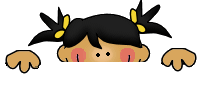 Χρωμάτισε με διαφορετικό χρώμα για να βρεις τον κρυμμένο αριθμό όπως το παράδειγμα:  1 +             = 3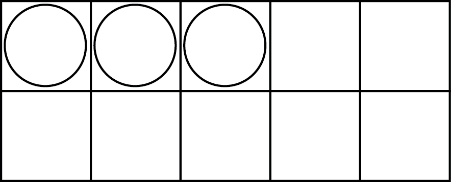   2 +             = 6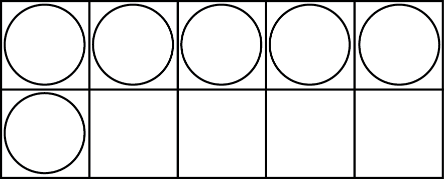    4 +             = 8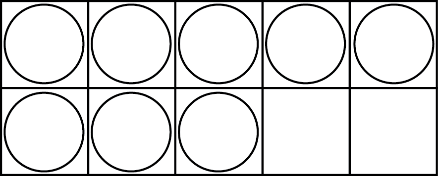    3 +             = 7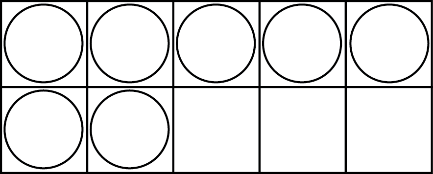    2 +             = 9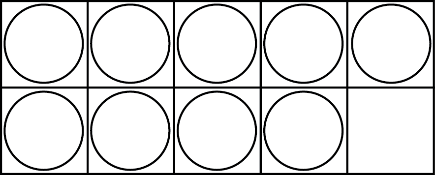    4 +             = 6    3 +             = 8    5 +             = 7    4 +             = 10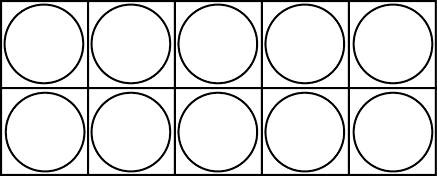 